Муниципальное дошкольное образовательное учреждение«Детский сад №23 с. Шурскол»Мастер-класс для родителей«Богатырский шлем»Воспитатели1 квалификационной категории:Виноградова Л.Р. и Шинакова М.С.Инструктор по физкультуре: Фирсова Е.Н.февраль  2021 г.Уважаемые родители! Предлагаем вашему вниманию мастер-класс по изготовлению богатырского шлема для развлечения «Русские богатыри», посвященного Дню Защитника Отечества.Вам потребуется:Заготовки из картона – 2 шт.КольчугаДвойной скотчДекоративная лентаСоедините две картонные заготовки скотчем. 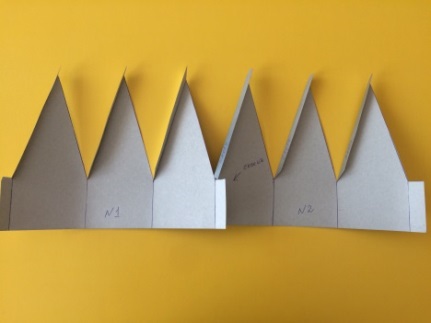 Наклейте полоски скотча на клинья по разметке. Соедините клинья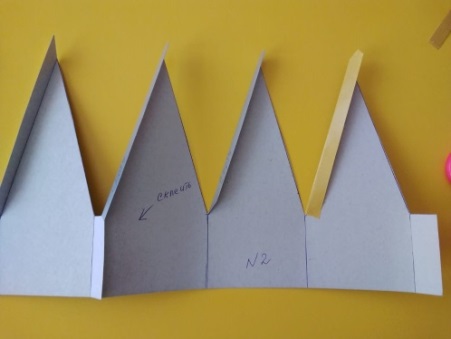 Соедините концы заготовки. Получился шлем.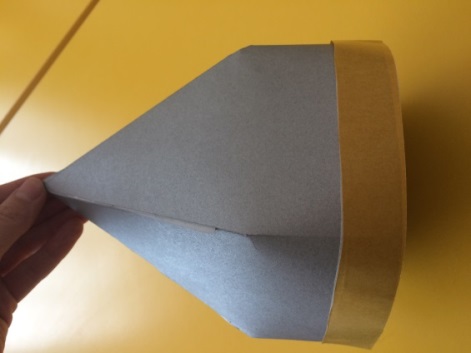 Приклейте кольчугу к шлему. Украсьте швы декоративной лентой.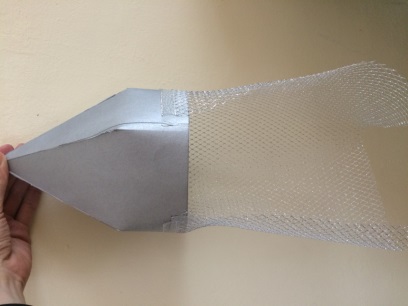 